KUJAWSKO-POMORSKI  URZĄD  WOJEWÓDZKI  W  BYDGOSZCZYPlan działania SystemuPaństwowe Ratownictwo Medycznedla Województwa Kujawsko-Pomorskiego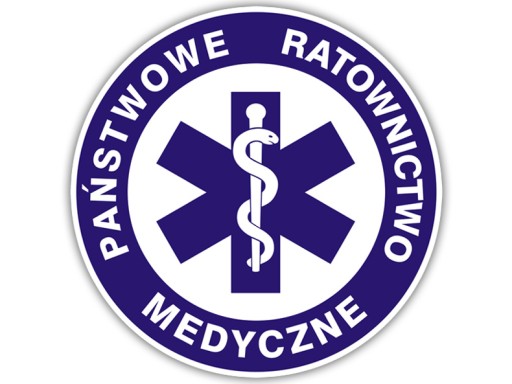 Tekst jednolityBYDGOSZCZ, 07 września 2020 r.KUJAWSKO-POMORSKI  URZĄD  WOJEWÓDZKI  W  BYDGOSZCZYPlan działania Systemu Państwowe Ratownictwo Medyczne dla Województwa Kujawsko-Pomorskiego     Wojewoda Kujawsko-Pomorski:         ……………………………..BYDGOSZCZ  2020 r.CZĘŚĆ I POSTANOWIENIA OGÓLNE	9Skróty zastosowane w dokumencie.	9Wprowadzenie i założenia Wojewódzkiego planu działania systemu Państwowe Ratownictwo Medyczne .	10ROZDZIAŁ I	11ZESPOŁY RATOWNICTWA MEDYCZNEGO – LICZBA, RODZAJE, REJONY OPERACYJNE, OBSZARY DZIAŁANIA, DYSPONENCI, WYJAZDY ZESPOŁÓW RATOWNICTWA MEDYCZNEGO	111.1 Charakterystyka ogólna.	111.2 Liczba, rodzaj, dysponenci, miejsca stacjonowania i adresy miejsc stacjonowania zespołów ratownictwa medycznego w poszczególnych rejonach operacyjnych, z określeniem obszaru działania dla każdego zespołu.	121.3 Charakterystyka ogólna, liczba, rodzaj, adresy miejsc stacjonowania, maksymalny czas uruchomienia i dysponenci dodatkowych zespołów ratownictwa medycznego.	121.4 Liczba wyjazdów i czas dotarcia na miejsce zdarzenia zespołów ratownictwa medycznego za rok poprzedni.	12ROZDZIAŁ II	19LOTNICZE ZESPOŁY RATOWNICTWA MEDYCZNEGO	192.1 Charakterystyka ogólna.	192.2 Liczba, miejsca stacjonowania i czas dyżuru lotniczych zespołów ratownictwa medycznego.	21ROZDZIAŁ III	21SZPITALNE ODDZIAŁY RATUNKOWE	213.1 Charakterystyka ogólna.	213.2 Liczba i rozmieszczenie szpitalnych oddziałów ratunkowych.	22ROZDZIAŁ IV	22CENTRUM URAZOWE	224.1 Charakterystyka ogólna.	224.2 Liczba i rozmieszczenie centrów urazowych.	23ROZDZIAŁ V	24CENTRUM URAZOWE DLA DZIECI	24ROZDZIAŁ VI	24JEDNOSTKI ORGANIZACYJNE SZPITALI WYSPECJALIZOWANE W ZAKRESIE UDZIELANIA ŚWIADCZEŃ ZDROWOTNYCH NIEZBĘDNYCH DLA RATOWNICTWA MEDYCZNEGO	246.1 Charakterystyka ogólna.	246.2 Liczba i rozmieszczenie jednostek organizacyjnych szpitali wyspecjalizowanych w zakresie udzielania świadczeń zdrowotnych niezbędnych dla ratownictwa medycznego, wraz z profilem tych jednostek oraz liczbą łóżek.	25ROZDZIAŁ VII	25HOSPITALIZACJE OSÓB W STANACH NAGŁEGO ZAGROŻENIA ZDROWOTNEGO	257.1 Charakterystyka ogólna.	257.2 Liczba pacjentów w szpitalnym oddziale ratunkowym na obszarze województwa za rok poprzedni.	257.3 Liczba pacjentów izb przyjęć szpitali na obszarze województwa za rok poprzedni.	267.4 Liczba pacjentów centrum urazowego na obszarze województwa za rok poprzedni.	267.5 Liczba pacjentów centrum urazowego dla dzieci na obszarze województwa za rok poprzedni.	26ROZDZIAŁVIII	26SPOSÓB KOORDYNOWANIA DZIAŁAŃ JEDNOSTEK SYSTEMU PAŃSTWOWE RATOWNICTWO MEDYCZNE	268.1 Sposób koordynacji działań jednostek systemu Państwowe Ratownictwo Medyczne.	268.1.1 Sposób koordynacji działań jednostek systemu Państwowe Ratownictwo Medyczne, w tym jeżeli dotyczy opisu współpracy zawartego w umowach międzynarodowych dotyczących współpracy transgranicznej w zakresie ratownictwa medycznego - jeżeli dotyczy.	278.2 Ogólne informacje o przyjmowaniu i obsłudze zgłoszeń o stanach nagłego zagrożenia zdrowotnego.	278.3 Liczba połączeń i czas obsługi zgłoszeń w dyspozytorni medycznej za rok poprzedni.	288.4 Struktura i organizacja łączności radiowej ze wskazaniem rodzajów wykorzystywanych urządzeń.                            …………	288.4.1 Zasady i organizacja komunikacji radiowej w systemie Państwowe Ratownictwo Medyczne, z wykorzystaniem przydzielonych numerów identyfikacyjnych zespołów ratownictwa medycznego i dyspozytorni medycznych.	29ROZDZIAŁ IX	29INFORMACJA NA TEMAT PERSONELU ZATRUDNIONEGO W JEDNOSTKACH SYSTEMU PAŃSTWOWE RATOWNICTWO MEDYCZNE	299.1 Liczba osób wykonujących zawód medyczny w jednostkach systemu Państwowe Ratownictwo Medyczne, o których mowa w art. 32 ust. 1 ustawy z dnia 8 września 2006 r. o Państwowym Ratownictwie Medycznym (Dz. U. z 2017 r. poz. 2195, z późn. zm.).	29ROZDZIAŁ X	26JEDNOSTKI WSPÓŁPRACUJĄCE Z SYSTEMEM PAŃSTWOWE RATOWNICTWO MEDYCZNE	2910.1 Charakterystyka ogólna jednostek współpracujących z systemem Państwowe Ratownictwo Medyczne.	2910.2 Informacja o Rejestrze Jednostek Współpracujących z systemem Państwowe Ratownictwo Medyczne.	30ROZDZIAŁ XI	31PLANOWANE NOWE JEDNOSTKI SYSTEMU PAŃSTWOWE RATOWNICTWO MEDYCZNE…..	3111.1 Informacje o planowanych na kolejne lata nowych, przenoszonych lub likwidowanych zespołach ratownictwa medycznego w tym ich liczba, rodzaj, rozmieszczenie i planowany czas uruchomienia.	3111.2 Informacje o planowanych na kolejne lata nowych, przenoszonych lub likwidowanych szpitalnych oddziałach ratunkowych i planowany czas uruchomienia.	3111.3 Informacje o planowanych na kolejne lata nowych, przenoszonych lub likwidowanych centrach urazowych lub centrach urazowych dla dzieci na obszarze województwa i planowany czas uruchomienia.	33Wykaz załączników do Części I Planu działania systemu Państwowe Ratownictwo Medyczne dla województwa …	33CZĘŚĆ II POSTANOWIENIA SZCZEGÓŁOWE	34ROZDZIAŁ XII	34SPIS AKTUALIZACJI WOJEWÓDZKIEGO PLANU DZIAŁANIA SYSTEMU PAŃSTWOWE RATOWNICTWO MEDYCZNE DLA WOJEWÓDZTWA …	3412. 1 Arkusz zmian i aktualizacji Planu działania systemu Państwowe Ratownictwo Medyczne dla województwa …	34ROZDZIAŁ XIII	35ORGANIZACJA SYSTEMU POWIADAMIANIA RATUNKOWEGO ORAZ SYSTEMU POWIADAMIANIA O STANACH NAGŁEGO ZAGROŻENIA ZDROWOTNEGO	3513.1 Organizacja systemu powiadamiania ratunkowego.	3513.2 Organizacja systemu powiadamiania o stanach nagłego zagrożenia zdrowot. Zasady i procedury przyjmowania wezwań oraz dysponowania zespołami ratownictwa medycznego.                 ………………………………………………………………………………………………………3513.2.1 Zasady i procedury przyjmowania wezwań oraz dysponowania zespołami ratownictwa medycznego                    ………………………………………………………………………...3513.3 Adres dyspozytorni medycznej, rejon działania, liczba i rodzaj obsługiwanych zespołów ratownictwa medycznego, liczba, rodzaj i godziny pracy stanowisk dyspozytorów medycznych.                                                                                                                                   ………………………………………………………………………………………………………3613.4 Struktura i organizacja systemów teleinformatycznych oraz rodzajów łączności radiowej wykorzystywanych na stanowiskach dyspozytorów medycznych ,,,,,,,,,,…………………………,,36.13.5 Zasady i organizacja komunikacji z wykorzystaniem łączności radiotelefonicznej w systemie Państwowe Ratownictwo Medyczne, w tym komunikacja między dyspozytorniami medycznymi w przypadku awarii Systemu Wspomagania Dowodzenia Państwowego Ratownictwa Medycznego, zastępowalności dyspozytorni medycznych, konieczności zadysponowania zespołów ratownictwa medycznego z rejonu operacyjnego innej dyspozytorni medycznej oraz między wojewódzkim koordynatorem ratownictwa medycznego a wojewódzkim koordynatorem ratownictwa medycznego z innego województwa.	3613.6 Organizacja i procedury koordynacji działań jednostek systemu, ze wskazaniem kompetencji i trybu podejmowanych działań, w szczególności w zdarzeniach powodujących stan nagłego zagrożenia zdrowotnego znacznej liczby osób.	37ROZDZIAŁ XIV	37WSPÓŁPRACA JEDNOSTEK SYSTEMU PAŃSTWOWE RATOWNICTWO MEDYCZNE Z ORGANAMI ADMINISTRACJI PUBLICZNEJ ORAZ JEDNOSTKAMI WSPÓŁPRACUJĄCYMI Z SYSTEMEM PAŃSTWOWE RATOWNICTWO MEDYCZNE……………………………………………………..………………………………....3714.1 Sposób współpracy wojewody i dysponentów jednostek systemu Państwowe Ratownictwo Medyczne z organami administracji publicznej i jednostkami systemu Państwowe Ratownictwo Medyczne z innych województw.	3714.1.1 Kompetencje i tryb podejmowania działań, obieg i wymiana informacji oraz procedury współpracy wojewody i dysponentów jednostek systemu Państwowe Ratownictwo Medyczne z organami administracji publicznej i jednostkami systemu Państwowe Ratownictwo Medyczne z innych województw.	3914.2 Współpraca jednostek systemu Państwowe Ratownictwo Medyczne z jednostkami współpracującymi z systemem Państwowe Ratownictwo Medyczne.	3914.2.1 Kompetencje i tryb podejmowania działań, obieg i wymiana informacji oraz procedury współpracy jednostek systemu Państwowe Ratownictwo Medyczne z jednostkami współpracującymi z systemem Państwowe Ratownictwo Medyczne.	3914.2.2 Komunikacja między zespołami ratownictwa medycznego, dyspozytorami medycznymi, wojewódzkim koordynatorem ratownictwa medycznego, a jednostkami współpracującymi z systemem Państwowe Ratownictwo Medyczne.	4014.3 Organizacja wspólnych ćwiczeń oraz analiza działań ratowniczych, procedury powiadamiania, alarmowania, dysponowania i koordynowania działań ratowniczych w przypadku zdarzeń powodujących stan nagłego zagrożenia zdrowotnego znacznej liczby osób	40ROZDZIAŁ XV	40KALKULACJA KOSZTÓW DZIAŁALNOŚCI ZESPOŁÓW RATOWNICTWA MEDYCZNEGO ZA ROK POPRZEDNI	4015.1 Kalkulacja rocznych kosztów działalności zespołów ratownictwa medycznego za rok poprzedni, z wyłączeniem lotniczych zespołów ratownictwa medycznego, z wyszczególnieniem kosztów bezpośrednich oraz kosztów pośrednich, z wyodrębnieniem kosztów funkcjonowania dyspozytorni medycznych, w tym kosztów osobowych dyspozytorów medycznych.	40Wykaz załączników do Części II Planu działania systemu Państwowe Ratownictwo Medyczne dla województwa 	41CZĘŚĆ INiniejszy Wojewódzki Plan Działania Systemu Państwowe Ratownictwo Medyczne  opracowano na podstawie ustawy z dnia 8 września 2006 r. o Państwowym Ratownictwie Medycznym (Dz. U. z 2020 r., poz. 882) oraz rozporządzenia Ministra Zdrowia z dnia                       8 listopada 2018 r. w sprawie wojewódzkiego planu działania systemu Państwowe Ratownictwo Medyczne (Dz. U. z 2018 r., poz. 2154).    Zgodnie z zapisami art. 21b ust. 1 ustawy o PRM, niniejszy „Wojewódzki Plan działania systemu PRM” obowiązuje od dnia 1 kwietnia 2019 roku.Przy opracowywaniu Planu korzystano z danych uzyskanych od jednostek samorządu terytorialnego, K-P OW NFZ  w Bydgoszczy, LPR w Warszawie i podmiotów leczniczych.Skróty zastosowane w dokumencie:PRM - Państwowe Ratownictwo Medyczne SOR - Szpitalny Oddział Ratunkowy ZRM - Zespół Ratownictwa Medycznego ZRM  typu „S” - Zespół Ratownictwa Medycznego typu specjalistycznegoZRM  typu „P” - Zespół Ratownictwa Medycznego typu podstawowegoLZRM - Lotniczy Zespół Ratownictwa MedycznegoWKRM - Wojewódzki Koordynator Ratownictwa MedycznegoDM02-02 - dyspozytornia medyczna w Bydgoszczy – obowiązuje do 31.12.2020 r.DM02-01 - dyspozytornia medyczna w Toruniu – obowiązuje do 31.12.2020 r. DMW – dyspozytor medyczny wysyłającyGDM – główny dyspozytor medycznyKOD – koordynujący obszar dysponowaniaOD – obszar dysponowaniaDOD – dodatkowy obszar dysponowaniaCPR - Centrum Powiadamiania RatunkowegoWPDS - Wojewódzki Plan Działania SystemuKWP - Komenda Wojewódzka Policji w BydgoszczyKMP - Komenda Miejska PolicjiSPZOZ - Samodzielny Publiczny Zakład Opieki ZdrowotnejK-POW NFZ - Kujawsko-Pomorski Oddział Wojewódzki Narodowego Funduszu ZdrowiaKWPSP - Komenda Wojewódzka Państwowej Straży Pożarnej w ToruniuKMPSP - Komenda Miejska Państwowej Straży PożarnejJRG - Jednostka Ratowniczo-GaśniczaOSP - Ochotnicza Straż PożarnaKSRG - Krajowy System Ratowniczo-GaśniczyOSP KSRG  - Jednostka Ochotniczej Straży Pożarnej włączona do Krajowego Systemu Ratowniczo-GaśniczegoZG ZOSP RP - Zarząd Gminny Związku Ochotniczych Straży Pożarnych Rzeczpospolitej Polskiej
SKKM PSP - Stanowisko Kierowania Komendanta Miejskiego Państwowej Straży PożarnejWOPR - Wodne Ochotnicze Pogotowie RatowniczeSWD PRM – System Wspomagania Dowodzenia Państwowego ratownictwa MedyczneWprowadzenie i założenia Wojewódzkiego Planu Działania Systemu Państwowe Ratownictwo MedyczneSystem Państwowe Ratownictwo Medyczne powstał, by zapewnić pomoc każdej potrzebującej osobie, która znajduje się w stanie nagłego zagrożenia zdrowotnego. Dysponent jednostki sytemu PRM musi zapewnić gotowość personelu medycznego, zasobów sprzętowych i systemu łączności. Jednostkami systemu PRM udzielającymi świadczenia wyłącznie w razie stanu nagłego zagrożenia zdrowotnego są: zespoły ratownictwa medycznego, w tym lotnicze zespoły ratownictwa medycznego oraz szpitalne oddziały ratunkowe. Zadaniem systemu ratownictwa medycznego jest zapewnienie sprawnej i efektywnej realizacji zadań państwa, polegających na podejmowaniu medycznych działań ratowniczych wobec każdej osoby znajdującej się w stanie nagłego zagrożenia życia lub zdrowia.Zgodnie z art. 21 ustawy o PRM, WPDS w razie potrzeb podlega aktualizacji, jednak 
co najmniej raz w roku, nie później niż do dnia 30 marca.Organy jednostek samorządu terytorialnego, podmioty lecznicze oraz inne podmioty                                   są obowiązane dostarczyć, na żądanie wojewody, wszelkich informacji niezbędnych                                do sporządzenia projektu aktualizacji WPDS oraz do zaplanowania środków finansowych                      na zadania ZRM.Proces aktualizacji WPDS Państwowe Ratownictwo Medyczne:Opracowanie aktualizacji WPDS przez wojewodę;Przekazanie przez wojewodę projektu aktualizacji WPDS do uzgodnień:w zakresie sposobu współpracy ZRM z jednostkami współpracującymi z systemem PRM:z komendantem wojewódzkim Państwowej Straży Pożarnej;z komendantem wojewódzkim Policji;z dyrektorem Morskiej Służby Poszukiwania i Ratownictwa;z komendantem oddziału Straży Granicznej;jeżeli jednostki podległe lub nadzorowane przez te organy zostały wpisane 
do rejestru jednostek współpracujących z systemem PRM;w zakresie liczby SOR i ich rozmieszczenia, wykazu jednostek organizacyjnych szpitali wyspecjalizowanych w zakresie udzielania świadczeń zdrowotnych niezbędnych dla ratownictwa medycznego oraz informacji o centrum urazowym oraz centrum urazowym dla dzieci - z dyrektorem K-P OW NFZ.Przekazanie przez wojewodę projektu aktualizacji WPDS do zaopiniowania właściwym powiatowym i wojewódzkim jednostkom samorządu terytorialnego. Jednostki te przedstawiają opinię w terminie 14 dni od dnia otrzymania projektu aktualizacji WPDS.Wojewoda przekazuje projekt aktualizacji WPDS, w postaci elektronicznej, Ministrowi Zdrowia w celu zatwierdzenia.Minister Zdrowia zatwierdza aktualizację WPDS i jego aktualizacje lub w terminie 
30 dni od dnia otrzymania projektu aktualizacji WPDS:może zgłosić zastrzeżenia do poszczególnych postanowień projektu aktualizacji WPDS;uzupełnia projekt aktualizacji WPDS o część dotyczącą LZRM.W przypadku, zgłoszenia przez Ministra Zdrowia zastrzeżeń do poszczególnych postanowień projektu aktualizacji WPDS, odmawia zatwierdzenia projektu aktualizacji WPDS i zaleca wojewodzie dokonanie zmian, określając termin wprowadzenia zmian nie dłuższy niż 7 dni.Wojewoda zmienia projekt aktualizacji WPDS zgodnie z zaleceniami Ministra Zdrowia                    i przesyła go ministrowi w celu zatwierdzenia, chyba że w terminie 3 dni od dnia otrzymania tych zaleceń zgłosi do nich zastrzeżenia.W terminie 3 dni od dnia otrzymania zastrzeżeń Minister Zdrowia rozpatruje je, w razie uwzględnienia - zatwierdza projekt aktualizacji planu albo zaleca wojewodzie wprowadzenie zmian w terminie nie dłuższym niż 3 dni.W przypadku zalecenia wprowadzenia zmian, wojewoda zmienia projekt aktualizacji WPDS zgodnie z zaleceniami Ministra Zdrowia.Wojewoda w terminie 7 dni od dnia otrzymania zatwierdzonego WPDS zamieszcza 
w Biuletynie Informacji Publicznej ujednolicony tekst WPDS w wersji zaktualizowanej, zatwierdzony przez Ministra Zdrowia (z wyłączeniem informacji, o których mowa 
w ust. 3 pkt 5-9, pkt. 10 litera a tiret pierwsze i trzecie ustawy o PRM).Rozdział IZespoły ratownictwa medycznego – liczba, rodzaje, rejony operacyjne, obszary działania, dysponenci, wyjazdy zespołów ratownictwa medycznego.Krótka charakterystyka ogólna.Zgodnie z art. 32 ustawy o PRM, jednostkami systemu są:szpitalne oddziały ratunkowe;zespoły ratownictwa medycznego, w tym lotnicze zespoły ratownictwa medycznego, na których świadczenia zawarto umowy o udzielanie świadczeń opieki zdrowotnej. W skład zespołu ratownictwa medycznego wchodzi:lekarz systemu;pielęgniarka systemu;ratownik medyczny.Zespoły ratownictwa medycznego w myśl art. 36 ustawy o PRM dzielą się na:zespoły specjalistyczne (typu S), w skład których wchodzą co najmniej trzy osoby uprawnione do wykonywania medycznych czynności ratunkowych, w tym lekarz systemu oraz pielęgniarka systemu lub ratownik medyczny;zespoły podstawowe (typu P), w skład których wchodzą co najmniej dwie osoby uprawnione do wykonywania medycznych czynności ratunkowych, w tym pielęgniarka systemu lub ratownik. Ambulanse sanitarne muszą odpowiadać warunkom technicznym określonym                                  w przepisach dotyczących warunków technicznych pojazdów, zakresu ich niezbędnego wyposażenia oraz posiadać wyposażenie zgodne z wymogami określonymi w art. 36 ust. 2 ustawy o PRM, posiadać wyposażenie i sprzęt medyczny umożliwiający udzielanie świadczeń zgodnie z aktualną wiedzą medyczną oraz uprawnieniami członków ZRM oraz posiadać środki łączności do komunikowania się ze dyspozytorniami medycznymi przy użyciu jednolitego w skali kraju SWD PRM oraz za pośrednictwem cyfrowej łączności radiowej DRM.Liczba, rodzaj, dysponenci, miejsca stacjonowania i adresy miejsc stacjonowania  zespołów ratownictwa medycznego w poszczególnych rejonach operacyjnych,                             z określeniem obszaru działania dla każdego zespołu.W Województwie Kujawsko-Pomorskim od dnia 1 kwietnia 2020 r. funkcjonują łącznie 
93 zespoły ratownictwa medycznego, w tym: 12 ZRM typu „S” i 81 ZRM typu „P”..                      W roku 2020 planuje się zwiększenie kolejnego, ZRM typu „S” o dodatkową osobę uprawnioną do wykonywania medycznych czynności ratunkowych, przemieszczającą się na motocyklu - szczegółowe dane przedstawiono w tabeli nr 1. Charakterystyka ogólna, liczba, rodzaj, adresy stacjonowania, maksymalny czas uruchomienia i dysponenci dodatkowych zespołów ratownictwa medycznego.W przypadku zdarzeń o charakterze nadzwyczajnym istnieje możliwość uruchomienia 
na terenie województwa Kujawsko-Pomorskiego dodatkowych zespołów ratownictwa medycznego na podstawie decyzji, o której mowa w art. 30 ust. 1 ustawy o PRM. Ilość, rodzaj zespołów ich rozmieszczenie, czas uruchomienia oraz dysponenci tych zespołów ujęto w tabeli nr 3. Liczba wyjazdów i czas dotarcia na miejsce zdarzenia zespołów ratownictwa medycznego za rok 2019.Na terenie województwa kujawsko-pomorskiego zespoły ratownictwa medycznego wyjeżdżały do 184 215 przypadków, z tego: w miastach powyżej 10 tys. mieszkańców odnotowano 114 873 interwencje,   natomiast poza miastami powyżej 10 tys. mieszkańców odnotowano 69 342 interwencje,  Zespoły ratownictwa medycznego w miastach powyżej 10 tys. mieszkańców do 108 945 zdarzeń wyjeżdżały w czasie krótszym niż 15 minut, natomiast poza miastami powyżej 10 tys. mieszkańców do 59 372 zdarzeń wyjeżdżały                      w czasie krótszym niż 20 minut. Współczynnik przekroczenia ustawowych norm czasowych  wynosi 8,79%  w stosunku do wszystkich wyjazdów ZRM. Na 114 873 wyjazdy w miastach powyżej 10 tysięcy mieszkańców - 5928 dotyczyło przekroczeń ustawowej normy czasu, tj. 15 minut. Współczynnik przekroczenia ustawowej normy czasu do wszystkich wyjazdów w mieście powyżej 10 tys. mieszkańców wynosi 5,16 min. i mieści się w dopuszczalnej normie wynoszącej 8 min., natomiast poza miastem na 69 342 wyjazdy ustawową normę czasu przekroczyło 10 270 ZRM , współczynnik w stosunku do wszystkich wyjazdów wynosi 14,81% i również się mieści w ustawowej normie czasu tj. 15 minut..Najwięcej interwencji odnotowujemy w dużych miastach i tak w: Bydgoszczy –             44 533 z tej ilości 41 050 interwencji dotyczyło interwencji w miastach powyżej 10 tys. mieszkańców oraz 3 503 interwencje  poza miastami powyżej 10 tys. mieszkańców,                          w Toruniu odpowiednio: 23 293 z tego 20290 i 3 003; we Włocławku odpowiednio: 14 831  z tego 13 286 i 1 545; Grudziądzu odpowiednio: 11 684 z tego 10 642 i 1 042., Na mocy ustawy z dnia 16 grudnia 2015 r., zmieniającej ustawę o zmianie ustawy                              o świadczeniach opieki zdrowotnej finansowanych ze środków publicznych oraz niektórych innych ustaw (DZ.U. z 2015 r. poz. 2198) oraz wydanych na jej podstawie rekomendacji Ministra Zdrowia, termin koncentracji dyspozytorni medycznych upłynął z dniem                                     30 czerwca 2017 r. W warunkach woj. kujawsko-pomorskiego w ramach procesu koncentracji dyspozytorni medycznych została zmniejszona ich liczba z 20 do dwóch, zlokalizowanych (odpowiednio) w Bydgoszczy, przy ul. Grudziądzkiej 9-15  i w Toruniu, przy ul. Legionów 70-76.W wyniku tych zmian dyspozytor medyczny dysponuje ambulansem systemu PRM, kierując się zasadą najbliższego ZRM względem miejsca zdarzenia, bez konieczności uwzględniania granic administracyjnych powiatów i gmin oraz rejonów i obszarów operacyjnych dysponentów.  Działalność funkcjonowania zespołów ratownictwa na terenie województwa Kujawsko-Pomorskiego przedstawiają poniższe oceny w poszczególnych rejonach operacyjnych:Rejon Operacyjny RO04/01 obsługuje dyspozytornia medyczna DM02 02 znajdująca się przy ul. Legionów 70-76 w Toruniu, w tym właśnie miejscu dyspozytor medyczny przejmuje kontrolę nad danym zgłoszeniem. Zespoły wyjazdowe podstawowe (P) przy podejmowaniu decyzji na miejscu zdarzenia mogą korzystać z konsultacji telefonicznej z lekarzem konsultantem WSZ w Toruniu oraz wojewódzkim koordynatorem ratownictwa medycznego w Bydgoszczy. Dyspozytor medyczny w Toruniu  dysponuje ambulansami systemu PRM, kierując się zasadą najbliższego ZRM względem miejsca zdarzenia, bez konieczności uwzględniania granic administracyjnych powiatów i gmin.  Obszar działania obsługuje 47 zespołów ratownictwa medycznego, w tym: 4 – zespoły specjalistyczne „S” w składzie: kierowca-ratownik medyczny + ratownik medyczny
+ ratownik medyczny lub pielęgniarka + lekarz (obsada 4 osobowa w każdym ambulansie);               42 zespoły podstawowe „P” w składzie: kierowca-ratownik medyczny + ratownik medyczny lub pielęgniarka (obsada 2 osobowa). Dysponent RO04/01 zatrudnia 11 podwykonawców o łącznej liczbie – 36 ZRM, z którymi podpisał stosowne umowy. Podwykonawcami są następujący dysponenci: Regionalny Szpital Specjalistyczny w Grudziądzu – 7 ZRM, w tym 2 ZRM specjalistyczne „S” i 5 ZRM podstawowe „P”; Wojewódzki Szpital Specjalistyczny we Włocławku – 9 ZRM, w tym 1 ZRM „S” i 8 ZRM „P”; Niepubliczny Zakład Opieki Zdrowotnej „Szpital Powiatowy”                                          w Aleksandrowie Kujawskim – 4 ZRM „P”; ZOZ Brodnica – 3 ZRM „P”; Samodzielny Publiczny ZOZ w Chełmnie – 2 ZRM, w tym 1 ZRM „S” i 1 ZRM ”P”; Szpital Powiatowy               Sp. z o.o. w Chełmży – 1 ZRM „P”; ZOZ Szpital Powiatowy Sp. z o.o. w Golubiu-Dobrzyniu – 2 ZRM, w tym 1 ZRM „S” i 1 ZRM ”P”; NZOZ Szpital Lipno Sp. z o.o. w Lipnie – 3 ZRM „P”; Samodzielny Publiczny ZOZ w Radziejowie – 2 ZRM „P”; Samodzielny Publiczny ZOZ w Rypinie – 2 ZRM „P”; Ratownictwo Medyczne Spółka z o.o. w Świebodzinie (Oddział: Nowy Szpital w Wąbrzeźnie Sp. z o. o. w Wąbrzeźnie) – 2 ZRM „P”.Na 1 ZRM przypada 22 627 mieszkańców (średnia za województwo – 22 342).                        W omawianym okresie ZRM wykonały 92 616 interwencji do różnego rodzaju zdarzeń, 
co w przeliczeniu na jeden ZRM średnio przypada 1 971 interwencji (średnia za woj. – 1 981), natomiast dziennie 5,40 interwencji (średnia za woj. – 5,43). W roku 2019 zespoły ratownictwa medycznego w rejonie operacyjnym 04/01 wyjeżdżały 
do 92 613 przypadków, w których występowało zagrożenie życia - w miastach 
powyżej 10 tys. mieszkańców odnotowano 57 803 interwencje natomiast poza miastami powyżej 10 tys. mieszkańców odnotowano 34 810 interwencji.Zespoły ratownictwa medycznego w miastach powyżej 10 tys. mieszkańców 
do 54 421 zdarzeń wyjeżdżały w czasie krótszym niż 15 minut (ustawowa norma czasu), natomiast poza miastami powyżej 10 tys. mieszkańców do 30 224 zdarzeń wyjeżdżały 
w czasie krótszym niż 20 minut (ustawowa norma czasu) – z tego wynika, że wskaźnik procentowy wyjazdów ZRM przekraczających ustawowe normy czasu w stosunku do ogólnej ilości wyjazdów wynosi: dla miast powyżej 10 tysięcy mieszkańców - 5,85%; a poza miastem powyżej 10 tysięcy mieszkańców - 13,17% (wskaźnik za województwo wynosi 5,16% 
dla miast powyżej 10 tysięcy mieszkańców oraz 14,81% poza miastem powyżej 10 tysięcy mieszkańców). W RO04/01 wskaźnik procentowy wszystkich wyjazdów ZRM do wyjazdów przekraczających ustawowe normy czasu wynosi 8,605, a więc 91,40% wyjazdów mieściła się w ustawowych normach czasu i jest wyższy od zakładanego wskaźnika 90,00%.W województwie kujawsko-pomorskim dla miast powyżej 10 tysięcy mieszkańców 
zakładano medianę w wysokości 8 minut i cel został osiągnięty albowiem w 2019 roku mediana czasu dotarcia ZRM do osób w stanie nagłego zagrożenia zdrowotnego wyniosła 
w mieście powyżej 10 tysięcy mieszkańców 00:07:01, natomiast w omawianym rejonie operacyjnym 00:07:41. i mieści się w przewidzianych normach czasu. Z kolei w województwie kujawsko-pomorskim poza miastem powyżej 10 tys. mieszkańców zakładano medianę                            w wysokości 15 minut i cel również został osiągnięty albowiem mediana czas dojazdu wyniosła 00;13:12 a w  RO04/01- 00:13:14. i również mieści się w przewidzianych normach czasu. Wartości mediany dla każdego dysponenta zespołów ratownictwa medycznego (podwykonawcy)  za rok 2019 r. dla RO04/01 Toruń przedstawiają się następująco: Regionalny Szpital Specjalistyczny w Grudziądzu w mieście powyżej 10 tys. mieszkańców – 08:48 min. (przekroczenie ustawowej normy czasu o 48 sekund, a poza miastem powyżej 10 tys. mieszkańców – 11,51 min.; Wojewódzki Szpital Specjalistyczny we Włocławku odpowiednio – 07:41 i 13,09; Wojewódzki Szpital Zespolony w Toruniu – 06:10 i 11:46; Niepubliczny Zakład Opieki Zdrowotnej „Szpital Powiatowy” w Aleksandrowie Kujawskim – 07:44 i 12:53; ZOZ Brodnica – 06:47 i 13:40; Samodzielny Publiczny ZOZ w Chełmnie – 06:44 i 15:35 (przekroczenie ustawowej normy czasu o 35 sek.; Szpital Powiatowy  Sp. z o.o. w Chełmży – 06:11 i 13:04; ZOZ Szpital Powiatowy Sp. z o.o. w Golubiu-Dobrzyniu – 07:46 i 13:27; NZOZ Szpital Lipno Sp. z o.o. w Lipnie – 05:57 i 14:27; Samodzielny Publiczny ZOZ w Radziejowie – 04:46 i 12:50; Samodzielny Publiczny ZOZ w Rypinie – 04:59 i 12:52 oraz Ratownictwo Medyczne Spółka z o.o. w Świebodzinie (Wąbrzeźno) – 06:40 i 13:47.W omawianym rejonie operacyjnym w 2019 roku mediana czasu wyniosła: w miastach powyżej 10 tys. mieszkańców 07:41 min. a poza miastami powyżej 10 tys. mieszkańców 13:12 min.   Z analizy danych zawartych w zestawieniu wynika, że ustawowe parametry czasu dotarcia zespołu ratownictwa medycznego do miejsca zdarzenia, od chwili przyjęcia zgłoszenia przez dyspozytora medycznego, w roku 2019 zostały zachowane, w mieście powyżej 10 tysięcy mieszkańców i wynoszą 7 minut i 41 sekund. Natomiast, poza miastem powyżej 10 tysięcy mieszkańców mediana czasu wyniosła 13 minut i 12 sekund.Należy podkreślić, że w okresie tym czas dotarcia zespołów ratownictwa medycznego na miejsce zdarzenia, liczony od chwili przyjęcia zgłoszenia przez dyspozytora medycznego do przybycia ZRM na miejsce zdarzenia w rejonie operacyjnym RO04/01 jest dobry.Na podstawie analizy zrealizowanych wyjazdów w omawianym okresie stwierdzono, iż stacjonujące w rejonie operacyjnym RO04/01 zespoły ratownictwa medycznego zapewniają prawidłową realizację zadań z zakresu ratownictwa medycznego oraz dostępności do świadczeń opieki zdrowotnej w warunkach przedszpitalnych mieszkańcom z obszaru działania jednostki systemu PRM.W omawianym okresie ZRM „S” i „P” wykonały ogółem 57 803 wyjazdy do stanów nagłego zagrożenia zdrowotnego w mieście powyżej 10 tysięcy mieszkańców, natomiast poza miastem wykonały ogółem 34 810 wyjazdów.Ustalono, że 7 968 wyjazdów zrealizowanych w czasie przekraczającym maksymalny czas dotarcia zespołu ratownictwa medycznego na miejsce zdarzenia, o którym mowa w art. 24 ustawy o PRM, stanowi to wskaźnik 8,60% wyjazdów ZRM przekraczających ustawowe normy czasu w stosunku do ogólnej ilości wyjazdów. W ogólnej liczbie wykazanych 7 968 przekroczeń, 3 382 przypadki odnotowano w mieście powyżej 10 tysięcy mieszkańców określa to wskaźnik 5,85%, przekroczenia, a w ilości 4 586 dotyczyły wyjazdów poza miasto powyżej 10 tysięcy mieszkańców i określa wskaźnik na poziomie 13,17%. Wartości wskaźnika % dotarcia zespołów ratownictwa medycznego w RO04/01 za rok 2019   w rozbiciu na podwykonawców przedstawia się następująco: Regionalny Szpital Specjalistyczny w Grudziądzu w mieście powyżej 10 tys. mieszkańców – 10,66 (przekroczenie średniej za województwo o 2,06% a poza miastem powyżej 10 tys. mieszkańców – 10,92 min.; Wojewódzki Szpital Specjalistyczny we Włocławku odpowiednio – odpowiednio 5,85 i 13,52 (przekroczenie średniej wojewódzkiej o 0,35%); Wojewódzki Szpital Zespolony w Toruniu – 4,03 i 10:84; Niepubliczny Zakład Opieki Zdrowotnej „Szpital Powiatowy” w Aleksandrowie Kujawskim – 12:09 (przekroczenie o 6,24) i 12:82; ZOZ Brodnica – 3,81 i 13:19 (przekroczenie o 0,02%); Samodzielny Publiczny ZOZ w Chełmnie – 2:45 i 17:63 (przekroczenie o 4,46%); Szpital Powiatowy  Sp. z o.o. w Chełmży – 1:47 i 8:96; ZOZ Szpital Powiatowy Sp. z o.o. w Golubiu-Dobrzyniu – 8,68 (przekroczenie o 2,83%) i 17:11 (przekroczenie o 3,94%); NZOZ Szpital Lipno Sp. z o.o. w Lipnie – 1:15 i 17:63 (przekroczenie o 4,46%); Samodzielny Publiczny ZOZ w Radziejowie – 15:00 (przekroczenie o 9,15%) i 13:38 (przekroczenie o 0,21%); Samodzielny Publiczny ZOZ w Rypinie – 10,89 przekroczenie o 5,04%) i 13:66 (przekroczenie o 0,49%) oraz Ratownictwo Medyczne Spółka z o.o. w Świebodzinie (Wąbrzeźno) – 10,08 (przekroczenie o 4,23%) i 12,98.W roku 2019 motocykl ratunkowy stacjonujący na terenie miasta Włocławek wykonał łącznie 174 interwencji, z czego 150  (86,2%) wyjazdów dotyczyło pacjentów w stanie nagłego zagrożenia zdrowotnego. Rejon Operacyjny RO04/02 obsługuje dyspozytornia medyczna DM02 02 znajdująca się przy ul. Grudziądzkiej 9-15 w Bydgoszczy, w tym właśnie miejscu dyspozytor medyczny przejmuje kontrolę nad danym zgłoszeniem. Zespoły podstawowe (P) przy podejmowaniu decyzji na miejscu zdarzenia mogą korzystać z konsultacji telefonicznej z lekarzem konsultantem WSPR w Bydgoszczy oraz wojewódzkim koordynatorem ratownictwa medycznego w Bydgoszczy. Dyspozytor medyczny w Bydgoszczy  dysponuje ambulansami systemu PRM, kierując się zasadą najbliższego ZRM względem miejsca zdarzenia, bez konieczności uwzględniania granic administracyjnych powiatów i gmin.  Rejon operacyjny obsługuje 46 zespołów ratownictwa medycznego, w tym: 8 – zespołów specjalistycznych w składzie: kierowca-ratownik medyczny + ratownik medyczny
+ ratownik medyczny lub pielęgniarka + lekarz (obsada 4 osobowa w każdym ambulansie);                 38 zespołów podstawowych w składzie: kierowca-ratownik medyczny + ratownik medyczny lub pielęgniarka (obsada 2 osobowa). Dysponent RO04/02 zatrudnia 8 podwykonawców o łącznej liczbie – 29 ZRM, z którymi podpisał stosowne umowy. Podwykonawcami są następujący dysponenci: Samodzielny Publiczny ZOZ w Koronowie – 2 ZRM, w tym 1 ZRM specjalistyczny „S” i 1 ZRM podstawowy „P”; Szpital Wielospecjalistyczny w Inowrocławiu – 6 ZRM, w tym 1 ZRM „S”                   i 5 ZRM „P”; Samodzielny Publiczny ZOZ w Mogilnie – 2 ZRM „P” w tym 1 ZRM specjalistyczny „S” i 1 ZRM podstawowy „P”; Ratownictwo Medyczne Spółka z o.o.                          w Świebodzinie (Oddział: Nowy Szpital w Nakle i Szubinie Sp. z o.o. w Nakle n. Notecią) –              4 ZRM „P” w tym 1 ZRM specjalistyczny „S” i 3 ZRM podstawowe „P”; Novum-Med. Spółka z o.o. w Więcborku  - 3 ZRM, w tym 1 ZRM „S” i 2 ZRM „P”;  Ratownictwo Medyczne Spółka z o.o. w Świebodzinie (Oddział: NZOZ „Nowy Szpital w Świeciu” Sp. z o.o. w Świeciu                          n. Wisłą) – 5 ZRM , w tym 1 ZRM specjalistyczny „S” i 4 ZRM podstawowe „P”; „Szpital Tucholski” spółka z o.o. w Tucholi – 3 ZRM „P”; Pałuckie Centrum Zdrowia spółka z o.o. NZOZ Żnin – 3 ZRM, w tym 1 ZRM specjalistyczny „S” i 2 ZRM podstawowe „P”.Rejon Operacyjny RO04/02 zamieszkuje 1 011 027 mieszkańców a więc na 1 ZRM przypada - 22 627 mieszkańców (średnia za województwo – 22 342). W omawianym okresie ZRM wykonały 91 602 interwencji do różnego rodzaju zdarzeń, co w przeliczeniu na jeden ZRM średnio przypada 1 991 interwencji (średnia za woj. – 1 981), natomiast dziennie 5,45 interwencji (średnia za woj. – 5,43). W roku 2019 zespoły ratownictwa medycznego w rejonie operacyjnym 04/02 wyjeżdżały 
do 91 602 przypadków, w których występowało zagrożenie życia - w miastach 
powyżej 10 tys. mieszkańców odnotowano 57 070 interwencji, natomiast poza miastami powyżej 10 tys. mieszkańców odnotowano 34 532 interwencje.Zespoły ratownictwa medycznego w miastach powyżej 10 tys. mieszkańców 
do 54 524 zdarzeń wyjeżdżały w czasie krótszym niż 15 minut (ustawowa norma czasu), natomiast poza miastami powyżej 10 tys. mieszkańców do 28 848 zdarzeń wyjeżdżały 
w czasie krótszym niż 20 minut (ustawowa norma czasu) – z tego wynika, że wskaźnik procentowy wyjazdów ZRM przekraczających ustawowe normy czasu w stosunku do ogólnej ilości wyjazdów wynosi: dla miast powyżej 10 tysięcy mieszkańców - 4,67%; a poza miastem powyżej 10 tysięcy mieszkańców - 19,70% (wskaźnik za województwo wynosi 5,16% 
dla miast powyżej 10 tysięcy mieszkańców oraz 14,81% poza miastem powyżej 10 tysięcy mieszkańców). W RO04/02 wskaźnik procentowy wszystkich wyjazdów ZRM do wyjazdów przekraczających ustawowe normy czasu wynosi 9,87%, a więc 90,13% wyjazdów mieściła się w ustawowych normach czasu i jest wyższy od zakładanego wskaźnika 90,00%.W województwie kujawsko-pomorskim dla miast powyżej 10 tysięcy mieszkańców 
zakładano medianę w wysokości 8 minut i cel został osiągnięty albowiem w 2019 roku mediana czasu dotarcia ZRM do osób w stanie nagłego zagrożenia zdrowotnego wyniosła 
w mieście powyżej 10 tysięcy mieszkańców 00:07:01, natomiast w omawianym rejonie operacyjnym 00:07:01. i mieści się w przewidzianych normach czasu. Z kolei w województwie kujawsko-pomorskim poza miastem powyżej 10 tys. mieszkańców zakładano medianę                              w wysokości 15 minut i cel również został osiągnięty albowiem mediana czas dojazdu wyniosła 00:13:14, a w  RO04/02- 00:13:16. i również mieści się w przewidzianych normach czasu. Wartości mediany czasu dotarcia zespołów ratownictwa medycznego w RO04/02 za rok 2019 w rozbiciu na podwykonawców przedstawiają się następująco: Wojewódzka Stacja Pogotowia Ratunkowego w Bydgoszczy w mieście powyżej 10 tys. mieszkańców – 06:58  a poza miastem powyżej 10 tys. mieszkańców – 13:49 min.; Samodzielny Publiczny ZOZ w Koronowie odpowiednio 05:58 i 15,50 (przekroczenie o 0,50 min.); Szpital Wielospecjalistyczny w Inowrocławiu 07:19 i 12:23; Samodzielny Publiczny ZOZ w Mogilnie 04:41 i 13:10; Nowy Szpital w Nakle i Szubinie spółka z o.o. w Nakle n. Notecią 07:58 i 13:10; Novum – Med. Spółka z o.o. w Więcborku 10:53 (przekroczenie o 02:50); NZOZ „Nowy Szpital w Świeciu” Sp. z o.o. w Świeciu n. Wisłą 08:04 (przekroczenie o 0:04) i 14:30; „Szpital Tucholski” spółka z o.o. w Tucholi 05:30 i 12:24; Pałuckie Centrum Zdrowia spółka z o.o. w Żninie 06:37 i 14:33.Z analizy danych zawartych w zestawieniu wynika, że ustawowe parametry czasu dotarcia zespołu ratownictwa medycznego do miejsca zdarzenia, od chwili przyjęcia zgłoszenia przez dyspozytora medycznego, w roku 2019 zostały zachowane, w mieście powyżej 10 tysięcy mieszkańców i wynoszą 7 minut i 01 sekundy. Natomiast, poza miastem powyżej 10 tysięcy mieszkańców mediana czasu wyniosła 13 minut i 16 sekund.Należy podkreślić, że w okresie tym czas dotarcia zespołów ratownictwa medycznego na miejsce zdarzenia, liczony od chwili przyjęcia zgłoszenia przez dyspozytora medycznego do przybycia ZRM na miejsce zdarzenia w rejonie operacyjnym RO04/02 jest zgodny z art. 24 ustawy o PRM.Na podstawie analizy zrealizowanych wyjazdów w omawianym okresie stwierdzono, iż stacjonujące w rejonie operacyjnym RO04/02 zespoły ratownictwa medycznego zapewniają prawidłową realizację zadań z zakresu ratownictwa medycznego oraz dostępności do świadczeń opieki zdrowotnej w warunkach przedszpitalnych mieszkańcom z obszaru działania jednostki systemu PRM.W omawianym okresie ZRM „S” i „P” wykonały ogółem 57 070 wyjazdy do stanów nagłego zagrożenia zdrowotnego w mieście powyżej 10 tysięcy mieszkańców, natomiast poza miastem wykonały ogółem 34 532 wyjazdy..Ustalono, że 8 230 wyjazdów zrealizowanych w czasie przekraczającym maksymalny czas dotarcia zespołu ratownictwa medycznego na miejsce zdarzenia, o którym mowa w art. 24 ustawy o PRM; stanowi to wskaźnik 9,87% wyjazdów ZRM przekraczających ustawowe normy czasu w stosunku do ogólnej ilości wyjazdów. W ogólnej liczbie wykazanych 8 230 przekroczeń, 2 546 przypadków odnotowano w mieście powyżej 10 tysięcy mieszkańców określa to wskaźnik 4,46%, przekroczenia, a w ilości 5 684 dotyczyły wyjazdów poza miasto powyżej 10 tysięcy mieszkańców i określa wskaźnik na poziomie 16,46%. Wartości wskaźnika % dotarcia zespołów ratownictwa medycznego w RO04/02 za rok 2019 w rozbiciu na podwykonawców przedstawia się następująco: Wojewódzka Stacja Pogotowia Ratunkowego w Bydgoszczy w mieście powyżej 10 tys. mieszkańców – 3,11%  a poza miastem powyżej 10 tys. mieszkańców – 14,65%.; Samodzielny Publiczny ZOZ w Koronowie odpowiednio 2:97 i 23,13 (przekroczenie o 9,96%); Szpital Wielospecjalistyczny w Inowrocławiu 3,38 i 15,80 (przekroczenie o 2,63%); Samodzielny Publiczny ZOZ w Mogilnie 14,09 (przekroczenie o 0,92%) i 15,67 (przekroczenie o 2,50%); Nowy Szpital w Nakle i Szubinie spółka z o.o. w Nakle n. Notecią 22:88 (przekroczenie o 17,03%) i 17,88 (przekroczenie o 4,71%) ; Novum – Med. Spółka z o.o. w Więcborku  7,56%; NZOZ „Nowy Szpital w Świeciu” Sp. z o.o. w Świeciu n. Wisłą 05:55 i 22:69 (przekroczenie o 9,52%); „Szpital Tucholski” spółka z o.o. w Tucholi 8,04 (przekroczenie o 2,19%) i 14:46 (przekroczenie o 1,29%); Pałuckie Centrum Zdrowia spółka z o.o. w Żninie 16,54 (przekroczenie o 11,04%) i 18:18 (przekroczenie o 5,01%.W roku 2019 motocykl ratunkowy stacjonujący na terenie miasta Bydgoszczy wykonał łącznie 400 interwencji, z czego 223  (55,75%) wyjazdów dotyczyło pacjentów  w stanie nagłego zagrożenia zdrowotnego. ROZDZIAŁ IILotnicze zespoły ratownictwa medycznego2.1 Charakterystyka ogólna.Lotnicze zespoły ratownictwa medycznego, w rozumieniu ustawy o Państwowym Ratownictwie Medycznym, są jednostką systemu PRM, podejmującą medyczne czynności ratunkowe w warunkach przedszpitalnych, wykonując tzw. Loty HEMS (loty do zdarzeń), udzielając pomocy w stanach nagłego zagrożenia zdrowotnego poszkodowanych w wypadkach komunikacyjnych oraz innych zdarzeniach i sytuacjach nagłych zachorowań. LPR świadczy również usługi transportowe pacjentów wymagających leczenia w jednostkach o wyższym stopniu referencyjności.Dysponentem lotniczych zespołów ratownictwa medycznego jest Lotnicze Pogotowie Ratunkowe (LPR). Na terenie województwa warmińsko-mazurskiego LPR dysponuje 1 śmigłowcem ratowniczymi typu EC -135.Medyczne czynności ratunkowe wykonywane są przez:1. Śmigłowcową Służbę Ratownictwa Medycznego (HEMS), z gotowością do startu:a. w dzień:do 3 minut – w promieniu do 60 km – (z wyjątkiem baz, w przypadku których, 
ze względu na lokalne ograniczenia, została wydana decyzja Dyrektora o wydłużeniu gotowości),do 6 minut – w promieniu do 60 km – w okresie od 30 minut przed wschodem słońca do godziny 6:30 czasu lokalnego w bazie HEMS pełniącej dyżur całodobowy,do 6 minut – w promieniu powyżej 60 km do 130 km – (z wyjątkiem baz,                                       w przypadku których, ze względu na lokalne ograniczenia, została wydana decyzja Dyrektora 
o wydłużeniu gotowości),do 15 minut – w promieniu powyżej 130 km.b. w nocy:do 15 minut w promieniu do 60 km,do 30 minut w promieniu powyżej 60 km.c. w lotach HEMS do zdarzeń w górach lub we współpracy z górskimi służbami ratowniczymi lub z wykorzystaniem technik wysokościowych, czas podany w pkt. 1 lit a może zostać wydłużony o czas niezbędny na specjalne przygotowanie śmigłowca do misji, jednak nie więcej niż o 15 minut,d. w lotach z Państwową Strażą Pożarną, Strażą Graniczną, Policją lub innymi służbami, 
z gotowością do startu do 30 minut,e. w lotach z użyciem inkubatora do transportu noworodków i niemowląt                            z gotowością do startu do 60 minut.2. Samolotowy Zespół Transportowy (EMS), z gotowością do startu (liczoną od momentu otrzymania wezwania od Dyspozytora Centrum Operacyjnego LPR) w dzień                   i w nocy:do 60 minut, w przypadku pierwszego wezwania w danym dniu,do 30 minut, w przypadku każdego kolejnego wezwania w danym dniu.3. Śmigłowcowy Zespół Transportowy (EMS) z gotowością do startu (liczoną od momentu otrzymania wezwania od Dyspozytora Centrum Operacyjnego LPR):a. w dzień do 15 minut,b. w nocy:do 15 minut – w promieniu do 60 km,do 30 minut – w promieniu powyżej 60 km.Do wezwania zespołu HEMS uprawnieni są: dyspozytor medyczny, o którym mowa w art. 26 ustawy o Państwowym Ratownictwie Medycznym;dyspozytor krajowy Centrum Operacyjnego SP ZOZ LPR;dyspozytor innych podmiotów ratowniczych (Państwowa Straż Pożarna, GOPR, TOPR, WOPR) poprzez dyspozytora medycznego, lub bezpośrednio na podstawie podpisanych porozumień.Zadysponowanie zespołu HEMS powinno nastąpić w poniżej opisanych sytuacjach:czas transportu drogą lotniczą z miejsca zdarzenia/wezwania pacjenta w stanie nagłym, do Szpitalnego Oddziału Ratunkowego lub innego stosownego, jest krótszy od czasu transportu innymi środkami lokomocji i może przynieść korzyść w dalszym procesie leczenia,występują okoliczności, które mogą uniemożliwić lub istotnie opóźnić dotarcie przez inne podmioty ratownictwa do poszkodowanego znajdującego się w stanie nagłym 
(np. topografia terenu),zdarzenie masowe (nagłe zagrożenie, w wyniku którego zapotrzebowanie na medyczne działania ratownicze przekracza możliwości obecnych na miejscu zdarzenia sił 
i środków oraz zachodzi konieczność prowadzenia segregacji rozumianej jako ustalanie priorytetów leczniczo – transportowych),stany nagłe (inne niż podane poniżej), wymagające pilnej interwencji zespołu ratownictwa medycznego,chory nieprzytomny,nagłe zatrzymanie krążenia,ostre stany kardiologiczne,przełom nadciśnieniowy,udar mózgu,wypadki komunikacyjne,upadek z wysokości,przysypanie, lawiną,uraz wielonarządowy,uraz głowy wymagający pilnej interwencji neurochirurgicznej,uraz kręgosłupa z paraplegią, tetraplegią lub objawami lateralizacji,uraz drążący szyi, klatki piersiowej, brzucha,złamanie dwóch lub więcej kości długich,ciężki uraz miednicy,amputacja urazowa kończyny,oparzenie IIº i IIIº przekraczające 20% powierzchni ciała, podejrzenie oparzenia dróg oddechowych, oparzenie elektryczne, eksplozje i pożary,hipotermia,tonięcie.Istnieje możliwość niewykonania transportu z miejsca zdarzenia/wezwania ze względu na ryzyko w zakresie bezpieczeństwa lotu, ograniczenia operacyjne lub prawne.2.2 Liczba, rozmieszczenie i czas dyżurów LZRM:Dyspozytornia Krajowa: Fax: (22) 835 19 19 Tel.: (22) 22 99 999 lub (22) 22 99 998Sekretariat (22) 22 99 931, 22 99 932, 22 99 933Każdorazowo lekarz zlecający transport ma obowiązek wziąć pod uwagę stosunek ryzyka i korzyści dla zdrowia pacjenta, a w razie wątpliwości skontaktować się 
z dyspozytorem medycznym, tel. (22) 22 99 999, 22 99 998 lub lekarzem najbliższej filii lub oddziału SP ZOZ LPR.Na terenie województwa kujawsko-pomorskiego znajduje się Lotnicze Pogotowie Ratunkowe z siedzibą w Bydgoszczy, posiadające śmigłowiec HEMS typu Eurocopter EC135 - znaki rejestracyjne SP-HXC. Bazujący na lotnisku w Bydgoszczy 
przy ul. Jana Pawła II 158 B, 85-151 Bydgoszcz.Filia LPR w Bydgoszczy: Kierownik filii – rat. med. Tomasz Majchrzak, 
86-005 Białe Błota ul. Paderewskiego 1tel./fax.: (22) 22 77 602tel. kom.: 509 14 22 11  lub 605 88 53 82Powyższe dane obrazuje tabela nr 6.Rozdział IIISzpitalne Oddziały Ratunkowe3.1 Krótka charakterystyka ogólna.Podstawową jednostką systemu ratownictwa medycznego jest Szpitalny Oddział Ratunkowy. Zgodnie z zapisami ustawy o PRM stanowi komórkę organizacyjną szpitala 
w rozumieniu przepisów o działalności leczniczej, udzielającą świadczeń opieki zdrowotnej osobom w stanie nagłego zagrożenia zdrowotnego.Organizację oraz funkcjonowanie szpitalnego oddziału ratunkowego regulują przepisy rozporządzenia Ministra Zdrowia z dnia 1 lipca 2019 r. w sprawie szpitalnego oddziału ratunkowego (Dz. U. z 2019 r., poz.1213) oraz rozporządzenie Ministra Zdrowia 
z dnia 22 listopada 2013 r. w sprawie świadczeń gwarantowanych z zakresu leczenia szpitalnego (Dz. U. z 2017 r., poz. 2295 ze zm.)Zgodnie z wymienionymi wyżej przepisami jest to wyodrębniony organizacyjnie oddział szpitalny w podmiocie prowadzącym działalność leczniczą, wyspecjalizowany w działaniach leczniczych w zakresie medycyny ratunkowej, spełniający aktualne kryteria dla dyscypliny medycznej, w którym znajdują się co najmniej: oddział chorób wewnętrznych, oddział chirurgii ogólnej z częścią urazową oraz oddział anestezjologii i intensywnej terapii.Szpitalne Oddziały Ratunkowe są docelowym ogniwem struktury organizacyjnej ratownictwa medycznego, opartej o koncepcję „łańcucha przeżycia”. Struktury te mają zapewnić możliwie najszybszą i możliwie najbardziej wyspecjalizowaną pomoc medyczną we wszystkich stanach zagrożenia życia; w zdarzeniach indywidualnych, jak i zdarzeniach masowych. Ogniwami tego łańcucha są:zachowania ratownicze świadków zdarzenia;łączność alarmowa na ratunek;działania ratunkowe zespołów medycznych na miejscu zdarzenia;wykwalifikowany transport ciężko chorego;Szpitalny Oddział Ratunkowy.Całość działań ratunkowych winna być podjęta i prowadzona szybko, w czasie istnienia największych szans chorego na przeżycie. Czas ten określa się mianem „złotej godziny”. Oznacza to rozpoczęcie kwalifikowanych działań ratowniczych na miejscu zdarzenia najpóźniej w czasie 8-15 minut od nadania sygnału „na ratunek”. Kontynuowanie ich 
w miejscu zdarzenia  i w czasie transportu nie powinno trwać dłużej niż 15-20 minut, 
po to aby pacjent trafił jak najszybciej do Szpitalnego Oddziału Ratunkowego. Oddział 
ten winien działania te kontynuować w coraz bardziej zaawansowany sposób - stosownie 
do przybywających danych diagnostycznych. W miarę precyzowania potrzeb, w tym właśnie oddziale, wokół zagrożonego pacjenta rozpoczynają swoje działania wszyscy niezbędni specjaliści. Tworzą oni wyspecjalizowany zespół ratunkowy który ma za zadanie w ciągu 
30-40 minut:ocenić stan pacjenta;zahamować procesy umierania;rozpocząć leczenie specjalistyczne;podjąć decyzje o przekazaniu pacjenta do oddziału ratunkowego wyższego szczebla 
o ile potrzeby leczenia specjalistycznego przekraczają możliwości zespołu i szpitala macierzystego.Szpitalne Oddziały Ratunkowe są zasadniczym ogniwem w strukturach medycyny ratunkowej decydującym w głównej mierze o skuteczności całego jej systemu.3.2 Liczba i rozmieszczenie szpitalnych oddziałów ratunkowych.Na terenie województwa kujawsko–pomorskiego utworzonych zostało 10 Szpitalnych Oddziałów Ratunkowych. Sieć Szpitalnych Oddziałów Ratunkowych  docelowo zapewnić 
ma przyjęcie i wstępne leczenie wszystkich chorych znajdujących się w stanie zagrożenia życia. W związku z tym do programu zostały zakwalifikowane jednostki, które posiadają najlepsze warunki do zapewnienia kompleksowej opieki chorych i mogą być włączone 
do krajowej sieci szpitali publicznych.Szczegółowe dane w tym zakresie obrazuje tabela nr 7. Rozdział IVCentrum Urazowe4.1 Krótka charakterystyka ogólna.Zgodnie z art. 21 ust. 4 pkt 3 ustawy z dnia 8 września 2006 r. o PRM (Dz. U. z 2020 r., poz. 882 ze zm.) na terenie województwa kujawsko-pomorskiego wiodącym szpitalem, który w największym stopniu spełnia kryteria określone w Rozdziale 4a wyżej cyt. ustawy 
dla tzw. Centrum Urazowego jest Szpital Uniwersytecki nr 1 im. A. Jurasza w Bydgoszczy. Wyłonienie szpitala pretendującego do roli centrum urazowego było procesem sformalizowanym, poprzedzonym ustaleniami z władzami Collegium Medicum 
im. L. Rydygiera w Bydgoszczy, UMK w Toruniu i konsultantami wojewódzkimi, 
którzy reprezentowali różne dziedziny medyczne - istotne dla funkcjonowania centrum, 
tj.: medycyny ratunkowej, chirurgii, ortopedii, neurochirurgii, chirurgii dziecięcej, chirurgii plastycznej, rehabilitacji, okulistyki i otolaryngologii. Bydgoszcz jest optymalnym miejscem w województwie kujawsko-pomorskim 
w którym utworzono Regionalne Centrum Urazowe - w zasięgu ośródka znalazło się 
2 mln 82 tysiące 935 osób z województwa kujawsko-pomorskiego. Taka lokalizacja zapewni czas dojazdu ofiar z miejsca wypadku do szpitala w czasie nieprzekraczającym jednej godziny. Centralne położenie miasta na mapie województwa kujawsko-pomorskiego zabezpiecza szybki i bezpieczny transport kołowy i powietrzny z podległego regionu.Szpital Uniwersytecki Nr 1 im. dr A. Jurasza w Bydgoszczy jest szpitalem wielospecjalistycznym o charakterze uniwersyteckim. Szpital dysponuje odpowiednią bazą kliniczną i naukowo-dydaktyczną dla powstania Regionalnego Centrum Urazowego. W jego strukturach funkcjonuje szpitalny oddział ratunkowy. W strukturze szpitala funkcjonują również Katedry i Kliniki niezbędne dla prawidłowej działalności Regionalnego Centrum Urazowego:Katedra i Klinika Medycyny Ratunkowej;Zakład Diagnostyki Laboratoryjnej;Zakład Diagnostyki Obrazowej;Katedra i Klinka Chirurgii Ogólnej i Endokrynologicznej;Katedra i Klinika Chirurgii Ogólnej i Naczyń;Katedra i Klinika Transplantologii i Chirurgii Ogólnej;Katedra i Klinika Neurochirurgii i Neurotraumatologii;Katedra i Klinika Ortopedii i Traumatologii Narządu Ruchu;Katedra i Klinika Kardiochirurgii;Katedra i Klinika Chirurgii Dziecięcej;Katedra i Klinika Urologii Ogólnej, Onkologicznej i Dziecięcej;Katedra i Klinika Kardiologii i Chorób Wewnętrznych z Pracownią Kardiologii Inwazyjnej i Elektrofizjologii;Katedra i Klinika Nefrologii ze Stacją Dializ;Katedra i Klinika Rehabilitacji.4.2 Liczba i rozmieszczenie Centrum UrazowegoW dniu 6 listopada 2009 r. kierownictwo Ministerstwa Zdrowia, biorąc pod uwagę opinię Konsultantów Krajowych i przedstawicieli Sekcji Urazowej Towarzystwa Chirurgów Polskich, w odniesieniu do lokalizacji oraz spełnienia wymogów ZOZ-ów pretendujących 
do roli centrów urazowych, podjęło decyzję o utworzeniu 13 centrów urazowych w Polsce. Wśród nich znalazł się w województwie kujawsko-pomorskim Szpital Uniwersytecki Nr 1 im. Jurasza w Bydgoszczy. Zatem na bazie ww. szpitala działa centrum urazowe. Funkcjonowanie Regionalnego Centrum Urazowego w Szpitalu Uniwersyteckim Nr 1 
im. dr  A. Jurasza w Bydgoszczy zapewnia wielospecjalistyczne leczenie ofiarom wypadków, zdarzeń masowych i katastrof. Przyczynia się do skutecznego ratowania ludzkiego życia, spadku śmiertelności i skrócenia czasu hospitalizacji. Spełnia obligatoryjne wymogi ustawowe              w zakresie:posiadania szpitalnego oddziału ratunkowego;zabezpieczenia populacji nie mniejszej niż 1 mln mieszkańców zamieszkującej obszar pozwalający na dotarcie z miejsca zdarzenia do centrum urazowego w ciągu 1,5 godziny;współpracy z Uniwersytetem Medycznym im. M. Kopernika w Toruniu;zapewniania w swojej strukturze działania następujących specjalistycznych oddziałów zabiegowych i pracowni diagnostycznych:oddziału anestezjologii i intensywnej terapii;bloku operacyjnego, zapewniającego stałą gotowość co najmniej jednej sali operacyjnej do udzielania świadczeń zdrowotnych pacjentom urazowym;całodobowej pracowni endoskopii diagnostycznej i zabiegowej;posiadania w swoich strukturach: oddziału chirurgii ogólnej, oddziału ortopedii 
i traumatologii narządu ruchu, oddziału neurochirurgii.zapewnienia dostępu do całodobowej pracowni diagnostyki laboratoryjnej 
i obrazowej;zapewnienia dostępu do lądowiska dla lotniczego zespołu ratownictwa medycznego;zapewnienia dostępności do świadczeń zdrowotnych udzielanych przez lekarza posiadającego tytuł specjalisty w dziedzinie kardiochirurgii.Na podstawie delegacji ustawowej zawartej w art. 39 d ustawy o PRM, 
dnia 18 czerwca 2010 r. zostało wydane rozporządzenie Ministra Zdrowia w sprawie centrum urazowego (Dz. U. Nr 118, poz. 803), które określa:szczegółowe wymagania organizacyjne centrum urazowego, w zakresie minimalnego wyposażenia diagnostycznego oraz technicznego;minimalne zasoby kadrowe zespołu urazowego;	kryteria kwalifikacji osoby w stanie nagłego zagrożenia zdrowotnego do leczenia 
w centrum urazowym;sposób postępowania z pacjentem urazowym.Rozdział VCentrum Urazowe dla dzieciW Województwie Kujawsko-Pomorskim nie występuje Centrum Urazowe dla Dzieci.Rozdział VIJednostki organizacyjne szpitali wyspecjalizowane w zakresie udzielania świadczeń zdrowotnych niezbędnych dla ratownictwa medycznego.6.1 Charakterystyka ogólna.Jednostki organizacyjne szpitali wyspecjalizowane w zakresie udzielania świadczeń zdrowotnych niezbędnych dla ratownictwa medycznego, współpracują z systemem Państwowe Ratownictwo Medyczne i są zobowiązane niezwłocznie udzielać niezbędnych świadczeń opieki zdrowotnej pacjentowi urazowemu albo osobie w stanie nagłego zagrożenia zdrowotnego.W razie konieczności szpital, w którym znajduje się jednostka organizacyjna szpitala wyspecjalizowana w zakresie udzielania świadczeń zdrowotnych dla ratownictwa medycznego, zapewnia niezwłoczny transport sanitarny pacjenta urazowego albo osoby 
w stanie nagłego zagrożenia zdrowotnego do najbliższego podmiotu leczniczego udzielającego świadczeń opieki zdrowotnej w odpowiednim zakresie. 6.2. Liczba, rozmieszczenie i organizacja jednostek organizacyjnych szpitali wyspecjalizowanych w zakresie udzielania świadczeń zdrowotnych niezbędnych 
dla ratownictwa medycznego.Poniżej, w załączniku zamieszczono informacje w zakresie wyszczególnienia szpitalnych podmiotów leczniczych wraz z wykazem oddziałów szpitalnych wyspecjalizowanych 
w zakresie udzielania świadczeń zdrowotnych niezbędnych dla ratownictwa medycznego.Jednostki organizacyjne szpitala wyspecjalizowane w zakresie udzielania świadczeń zdrowotnych niezbędnych dla ratownictwa medycznego (tabela 8). Rozdział VIIHospitalizacje osób w stanach nagłego zagrożenia zdrowotnego7.1 Krótka charakterystyka ogólna.Zgodnie z art. 3 ust. 8 ustawy o PRM stan nagłego zagrożenia zdrowotnego jest 
to stan polegający na nagłym lub przewidywanym w krótkim czasie pojawieniu 
się objawów pogarszania zdrowia, którego bezpośrednim następstwem może być poważne uszkodzenie funkcji organizmu lub uszkodzenie ciała lub utrata życia, wymagający podjęcia natychmiastowych medycznych czynności ratunkowych i leczenia.Pacjenci z terenu województwa kujawsko-pomorskiego, u których wystąpił stan nagłego zagrożenia zdrowotnego, hospitalizowani są w 30 placówkach zabezpieczających świadczenia szpitalne. W tabelach nr 9 i 10 przedstawiono informacje o liczbie pacjentów przyjętych w szpitalnych oddziałach ratunkowych (SOR) oraz w izbach przyjęć na terenie województwa kujawsko-pomorskiego, z uwzględnieniem przyczyny przyjęcia, w tym także przyjęć zakończonych zgonem.7.2 Liczba pacjentów w szpitalnym oddziale ratunkowym na obszarze województwa kujawsko-pomorskiego za rok 2019.W województwie Kujawsko-Pomorskim w 2019 roku zespoły ratownictwa medycznego przetransportowały 351 121 osób do Szpitalnych Oddziałów Ratunkowych, po uprzednim udzieleniu pomocy ww. pacjentom. 109 375 z nich to pacjenci z urazami.   Na ogólną liczbę 351 121 przyjętych osób do szpitalnego oddziału ratunkowego - 277 351 pacjentów stanowiły osoby w stanie nagłego zagrożenia zdrowotnego, natomiast 73 770 (21,01%) pacjentów stanowiły osoby nie będące w stanie nagłego zagrożenia zdrowotnego.Szczegółowe dane w tym zakresie zostały ujęte w tabeli nr 9.7.3 Liczba pacjentów izb przyjęć szpitali na obszarze województwa kujawsko-pomorskiego za rok 2019.W roku 2019 szpitale województwa kujawsko-pomorskiego przyjęły w izbach przyjęć ogółem 169 354 osoby, z tej ilości 116 893 osoby w stanie nagłego zagrożenia zdrowotnego. Na 169 354 osoby przywiezione do izby przyjęć szpitala 139 959 stanowili pacjenci w wieku powyżej 18 roku życia tj.82,64%. Natomiast 29 395 (17,36%) to osoby poniżej 18 roku życia. Dane dotyczące liczby pacjentów izb przyjęć szpitali na obszarze województwa kujawsko-pomorskiego za rok 2019 ujęto w tabeli nr 10.7.4 Liczba pacjentów centrum urazowego na obszarze województwa kujawsko-     pomorskiego za rok 2019.  Szczegółowe dane obrazuje tabela nr 11.7.5 Liczba pacjentów centrum urazowego dla dzieci na obszarze województwa kujawsko-pomorskiego.  Na terenie województwa kujawsko-pomorskiego nie funkcjonuje Centrum Urazowe 
dla Dzieci.Rozdział VIIISposób koordynowania działań jednostek systemu Państwowe Ratownictwo Medyczne.8.1 Sposób koordynacji działań jednostek systemu Państwowe Ratownictwo Medyczne.Podstawowe zasady dotyczące koordynacji działań jednostek systemu zostały określone  w ustawie z dnia 8 września 2006 r. o PRM (Dz. U. z 2017 r., poz. 2195 ze zm.) i wydanych na jej podstawie aktach wykonawczych.	Na terenie województwa kujawsko-pomorskiego, w strukturze Wydziału Bezpieczeństwa 
i Zarządzania Kryzysowego KPUW w Bydgoszczy zlokalizowane jest stanowisko Wojewódzkiego Koordynatora Ratownictwa Medycznego (WKRM). Jego zadania określa rozporządzenie Ministra Zdrowia z dnia 16 sierpnia 2018 r. w sprawie szczegółowego zakresu zadań wojewódzkiego koordynatora ratownictwa medycznego (Dz. U. z 2018 r., poz. 1655).   Na terenie województwa kujawsko-pomorskiego funkcjonują jednolite zasady postępowania       z pacjentem z podejrzeniem udaru mózgu uregulowane przez „Dobre praktyki postępowania dyspozytorów medycznych i zespołów ratownictwa medycznego z pacjentem                                    z podejrzeniem udaru mózgu" oraz „Algorytm postępowania dyspozytorów medycznych i zespołów ratownictwa medycznego w oparciu o dobre praktyki postępowania                                  z pacjentem z podejrzeniem udaru mózgu", a także -„Dobre praktyki postępowania w szpitalnych oddziałach ratunkowych i w izbach przyjęć” oraz -„Dobre praktyki leczenia bólu” - zatwierdzone i wprowadzane do stosowania przez Ministerstwo Zdrowia od 2018 r. https://www.gov.pl/zdrowie/dobre-praktyki-postepowania-z-pacjentem-z-podejrzeniem-udaru-mozgu.Stosowanie „Dobrych praktyk” oraz „Algorytmu” w dyspozytorniach medycznych 
i zespołach ratownictwa medycznego pozwoli na skrócenie czasu, w jakim osoba 
z podejrzeniem udaru mózgu otrzyma właściwą pomoc medyczną na etapie przedszpitalnym oraz docelowo w wyspecjalizowanym ośrodku udarowym. Załącznik - Dobre praktyki z pacjentem z podejrzeniem udaru mózgu. Na terenie województwa kujawsko-pomorskiego, w przypadku powiadomienia dyspozytora medycznego o zdarzeniu o potencjalnym charakterze mnogim/masowym, uruchamiana jest procedura pn: „Procedury postępowania na wypadek wystąpienia zdarzenia z dużą liczbą poszkodowanych”. Opracowanie to stanowi dodatkowe narzędzie, ujednolicone w skali kraju, którego celem jest wsparcie i zapewnienie prawidłowego postępowania w obszarze zadań dyspozytorów medycznych, zespołów ratownictwa medycznego, wojewódzkich koordynatorów ratownictwa medycznego, szpitalnych oddziałów ratunkowych, centrów urazowych, izb przyjęć, jednostek organizacyjnych szpitali wyspecjalizowanych w zakresie udzielania świadczeń zdrowotnych niezbędnych dla ratownictwa medycznego.Załącznik - Procedury postępowania na wypadek wystąpienia zdarzenia z dużą liczbą poszkodowanych. mnogiego/masowego.8.1.1 Sposób koordynacji działań jednostek systemu Państwowe Ratownictwo Medyczne z uwzględnieniem postanowień zawartych w umowach międzynarodowych dotyczących współpracy transgranicznej.Zespoły ratownictwa medycznego w województwie kujawsko-pomorskim nie realizują obecnie umów międzynarodowych dotyczących współpracy transgranicznej w zakresie ratownictwa medycznego.8.2 Ogólne informacje o przyjmowaniu i obsłudze zgłoszeń o stanach zagrożenia zdrowotnego.Na terenie województwa kujawsko-pomorskiego funkcjonuje jednolity system powiadamiania ratunkowego powołany do życia ustawą z dnia 22 listopada 2013 roku o systemie powiadamiania ratunkowego. System składa się z centrów powiadamiania ratunkowego (CPR) i działa z zastosowaniem zasady wzajemnej zastępowalności centrów w razie miejscowej awarii systemu teleinformatycznego bądź jego przeciążenia. W ramach systemu obsługiwane są zgłoszenia alarmowe kierowane na numery alarmowe 112 i 997. Jednocześnie w przypadku zgłoszeń dotyczących stanów nagłego zagrożenia zdrowotnego, zgłoszenia te przekazywane są do obsługi przez właściwą dyspozytornię medyczną.W ramach systemu mogą być także obsługiwane numery  991, 992, 993, 994, 998 i 987 oraz inne numery alarmowe do których zadań należy ochrona życia, zdrowia, bezpieczeństwa, porządku publicznego, mienia lub środowiska. Operatorzy numeru alarmowego 112 odbierają połączenia w CPR, a następnie przeprowadzają rozmowę w celu uzyskania odpowiednich informacji i drogą elektroniczną przekazują zgłoszenie do służb ratunkowych. W przypadku zgłoszeń wymagających przeprowadzenia wywiadu medycznego, operatorzy przekazuję do odpowiedniej dyspozytorni medycznej, formatkę wraz z połączeniem. Z dniem 1 kwietnia 2021 r. na terenie województwa kujawsko-pomorskiego funkcjonuje 1 (jedna) dyspozytornia medyczna z łączną liczbą 12 stanowisk dyspozytorskich, w tym 8 stanowisk dyspozytorów przyjmujących, 3 stanowiska dyspozytorów wysyłających oraz 1 stanowisko głównego dyspozytora medycznego. Do zadań dyspozytorów medycznych należy m.in. odbieranie powiadomień o zdarzeniach oraz zgłoszeń alarmowych kierowanych z numeru alarmowego 112, a także dysponowanie ZRM na miejsce zdarzenia w ramach obsługiwanego rejonu operacyjnego.Zgodnie art. 24e ust.1 ustawy o PRM dyspozytorzy medyczni wykonują zadania z wykorzystaniem Systemu Wspomagania Dowodzenia Państwowego Ratownictwa Medycznego (SWD PRM). Jednocześnie przyjmowanie zgłoszeń alarmowych i powiadomień o zdarzeniach, ustalanie priorytetów oraz niezwłoczne dysponowanie zespołów ratownictwa medycznego na miejsce zdarzenia, odbywa się na podstawie rozporządzenia Ministra Zdrowia z dnia 10 stycznia 
2014 r. w sprawie ramowych procedur przyjmowania wezwań przez dyspozytora medycznego i dysponowania zespołami ratownictwa medycznego z uwzględnieniem algorytmu zbierania wywiadu medycznego.Szczegółowe dane w zakresie wykształcenia dyspozytorów medycznych ujęto w tabeli 13.8.3 Liczba połączeń i czas obsługi zgłoszeń w dyspozytorni medycznej  za rok 2019.Szczegółowe dane ujęto w tabeli 14.8.4 Struktura i organizacja łączności radiowej ze wskazaniem rodzajów wykorzystywanych urządzeń.Na obszarze województwa kujawsko-pomorskiego wszystkie zespoły ratownictwa medycznego są dysponowane z wykorzystaniem SWD PRM. W celu zapewnienia sprawnej komunikacji pomiędzy zespołami ratownictwa medycznego a stanowiskami dyspozytorów medycznych, dysponent zespołów ratownictwa medycznego realizujący świadczenia 
w rodzaju ratownictwo medyczne na obszarze danego rejonu operacyjnego, zapewnia:warunki i środki techniczne umożliwiające przyjmowanie zgłoszeń 
za pośrednictwem systemu SWD PRM, zgodnie z wymaganiami przewidzianymi 
dla tego systemu;środki łączności radiowej oraz telefony GSM, umożliwiające komunikację zespołów ratownictwa medycznego ze stanowiskami dyspozytorów medycznych zlokalizowanych w dyspozytorni medycznej obsługującej zgłoszenia z rejonu operacyjnego, w którym działa dysponent.Decyzją Ministra Zdrowia operatorem sieci radiowej jest Lotnicze Pogotowie Ratunkowe. Łączność radiowa realizowana jest poprzez dotychczas przydzielone częstotliwości oraz posiadany sprzęt łączności.Elementami systemów łączności radiotelefonicznej są: radiotelefony bazowe (w szpitalnych oddziałach ratunkowych oraz niektórych szpitalach, u dyspozytorów medycznych i w bazach wyczekiwania zespołów ratownictwa medycznego),radiotelefony mobilne łączności cyfrowo-analogowej w każdym ZRM w całym województwie,8.4.1 Zasady i organizacja komunikacji radiowej w systemie Państwowe Ratownictwo Medyczne, z wykorzystaniem przydzielonych numerów identyfikacyjnych zespołów ratownictwa medycznego.Dyspozytorzy medyczni, kierownicy zespołów ratownictwa medycznego i wojewódzcy koordynatorzy ratownictwa medycznego działają w oparciu o procedury Ministerstwa Zdrowia obejmujące:zasady komunikacji z wykorzystaniem łączności radiotelefonicznej w systemie PRM;zasady tworzenia identyfikacyjnych oznaczeń w systemie PRM i przydzielania nazw technicznych w SWD PRM.Rozdział IXInformacja na temat personelu zatrudnionego w jednostkach systemu Państwowe Ratownictwo Medyczne.9.1 Liczba osób wykonujących zawód medyczny w jednostkach systemu PRM, 
o którym mowa w art. 32 ust. 1 ustawy z dnia 8 września 2006 r. o PRM 
(Dz. U. z 2017 r. poz. 2195, z późn. zm.).W województwie kujawsko-pomorskim w jednostkach systemu PRM zgodnie ze stanem na dzień 31 grudnia 2019 r. zatrudnionych było 1 661 pracowników, z czego:243 lekarzy systemu;227 pielęgniarek systemu;1 101 ratowników medycznych.W zespołach ratownictwa medycznego pracowało 62,07% wyżej wymienionego personelu.W województwie kujawsko-pomorskim personel medyczny zespołów ratownictwa medycznego to: na 91 lekarzy, 91 posiada uprawnienia zgodnie z art. 3 ust. 3 i art. 57 ustawy o PRM; 856 ratowników medycznych - wszyscy spełniają wymogi art. 10 ust. 4 lit. a ustawy o PRM oraz na 84 pielęgniarki, 75 spełnia wymagania o których mowa 
w art. 3 pkt 6 ust. o PRM. Szczegółowe dane ujęto w tabeli 15.Rozdział XJednostki współpracujące z systemem PRM.10.1 Charakterystyka ogólna jednostek współpracujących z systemem Państwowe Ratownictwo Medyczne.Jednostki współpracujące z systemem udzielają kwalifikowanej pierwszej pomocy osobom znajdującym się w stanie nagłego zagrożenia zdrowotnego. Jednostkami współpracującymi z systemem, zgodnie z ustawą o PRM są: jednostki organizacyjne Państwowej Straży Pożarnej;jednostki ochrony przeciwpożarowej włączone do krajowego systemu ratowniczo-gaśniczego;jednostki organizacyjne Policji i Straży Granicznej;jednostki podległe Ministrowi Obrony Narodowej;podmioty uprawnione do wykonywania ratownictwa górskiego na podstawie przepisów ustawy z dnia 18 sierpnia 2011 r. o bezpieczeństwie i ratownictwie 
w górach i na zorganizowanych terenach narciarskich;podmioty uprawnione do wykonywania ratownictwa wodnego na podstawie przepisów ustawy z dnia 18 sierpnia 2011 r. o bezpieczeństwie osób przebywających na obszarach wodnych;podmioty uprawnione do wykonywania ratownictwa górniczego na podstawie przepisów ustawy z dnia 9 czerwca 2011 r. - Prawo geologiczne i górnicze;jednostki organizacyjne Morskiej Służby Poszukiwania i Ratownictwa, 
o której mowa w ustawie z dnia 18 sierpnia 2011 r. o bezpieczeństwie morskim;podmioty niewymienione w pkt 1-8 oraz społeczne organizacje, które w ramach swoich zadań ustawowych lub statutowych są obowiązane do niesienia pomocy osobom w stanie nagłego zagrożenia zdrowotnego - które uzyskały wpis do rejestru jednostek współpracujących z systemem. Jednostki, o których mowa w ust. 1 pkt 3-7 i 9, mogą być jednostkami współpracującymi
z systemem, pod warunkiem że: osiągają gotowość operacyjną w czasie nie dłuższym niż 30 minut od przekazania powiadomienia o zdarzeniu;dysponują ratownikami w liczbie niezbędnej do zapewnienia gotowości, 
o której mowa  w pkt 1;dysponują środkami łączności niezbędnymi do zapewnienia gotowości, 
o której mowa w pkt 1.10.2 Informacje o Rejestrze Jednostek Współpracujących z systemem Państwowe Ratownictwo Medyczne.Celem utworzenia systemu jest wsparcie obsługi Rejestru Jednostek Współpracujących
z systemem Państwowe Ratownictwo Medyczne.System zawiera funkcjonalności wspierające:obsługę złożenia wniosku o wpisanie do rejestru przez jednostkę wprowadzaną 
na wniosek;proces weryfikacji danych Jednostek Wspierającychprocesy udostępniania danych jednostek w celu realizacji działań związanych 
z obsługą sytuacji kryzysowych i zdarzeń medycznych wymagających użycia dodatkowych sił i środków. Wojewoda prowadzi w postaci elektronicznej rejestr jednostek współpracujących 
z systemem - elektroniczny Rejestr Jednostek Współpracujących z systemem Państwowe Ratownictwo Medyczne dostępny jest pod adresem: https://rjwprm.rejestrymedyczne.csioz.gov.pl/Rozdział XI Planowane nowe jednostki systemu Państwowe Ratownictwo Medyczne.Informacje o planowanych na kolejne lata nowych, przenoszonych lub likwidowanych zespołów ratownictwa medycznego, w tym ich liczba, rodzaj, rozmieszczenie i planowany czas uruchomienia.W  województwie kujawsko- pomorskim nie planuje się uruchomienia dodatkowych ZRM. 11.2 Informacje o planowanych na kolejne lata nowych, przenoszonych lub likwidowanych szpitalnych oddziałów ratunkowych i planowany czas uruchomienia.W związku z wnioskiem Prezesa Zarządu Szpitala Lipno Spółka z o.o. do roku 2020 planuje się utworzenie w strukturach Szpitala Lipnowskiego Spółka z o. o. szpitalnego oddziału ratunkowego.  Powiat lipnowski jest unikatowy w skali województwa. W stolicy powiatu krzyżują się trasy ruchu tranzytowego. Na osi wschód - zachód przebiega droga krajowa szybkiego ruchu 
nr 10 Szczecin - Toruń - Płońsk, a w kierunku północ - południe, droga krajowa nr 67 Lino - Włocławek (stanowiącą łącznik z drogą krajową nr 1), występuje również bogata siec dróg powiatowych. Na wymienionych szlakach odbywa się transport materiałów niebezpiecznych z uwagi na nieodległą lokalizację ośrodków przemysłu paliwowego i chemicznego w Płocku oraz Włocławku. Droga krajowa nr 10 jest najniebezpieczniejszym szlakiem komunikacyjnym w województwie kujawsko - pomorskim. Na drogach powiatu lipnowskiego w roku 2015 doszło do 518 zdarzeń drogowych, a w roku 2014 do 546. Generuje  to w ich wyniku znaczną liczbę poszkodowanych. Powiat Lipnowski zamieszkuje ponad  67,3 tys. mieszkańców, co nie jest może liczbą imponującą ale z uwagi na liczne atrakcje turystyczne należy także uwzględnić sezonową migrację ludności na poziomie kilkunastu tysięcy osób. Szpital w Lipnie pomimo statusu szpitala powiatowego, swoim zasięgiem działania obejmuje także powiaty: rypiński, sierpecki, płocki, włocławski, radziejowski, aleksandrowski 
i brodnicki. Dotyczy to szczególnie świadczeń zdrowotnych w zakresie psychiatrii, leczenia udarów oraz zabiegów endoskopowych. Warto podkreślić, ze Pracownia Endoskopowa praktycznie całodobowo wykonuje unikatowe zabiegi w przypadkach krwawienia z górnego odcinka przewodu pokarmowego. W roku 2015 hospitalizowano 9272 osoby, natomiast liczba udzielonych porad ambulatoryjnych w Izbie Przyjęć to 5127. Średnio na dobę udzielano pomocy w ramach izby przyjęć blisko 40 pacjentom. Kolejnym atutem szpitala jest posiadanie lądowiska 
dla śmigłowca HEMS ujętego w Instrukcji Operacyjnej SP ZOZ LPR pod nr H 063.Wniosek Szpitala Lipno Spółka z o.o. otrzymał pozytywną opinię Konsultanta Wojewódzkiego ds. medycyny ratunkowej oraz Dyrektora Oddziału Wojewódzkiego Narodowego Funduszu Zdrowia w Bydgoszczy albowiem inicjatywa utworzenia w strukturze Szpitala w Lipnie Szpitalnego Oddziału Ratunkowego zasługuje na poparcie, a dostępność i jakość świadczeń udzielanych pacjentom w stanach zagrożenia życia i zdrowia w szpitalnych oddziałach ratunkowych jest wyższa niż w izbach przyjęć, tak więc korzystna ze społecznego punktu widzenia.Ostateczne uruchomienie przedmiotowego SOR będzie możliwe jedynie w przypadku spełnienia warunków koniecznych do realizacji świadczeń w zakresie świadczenia                             w szpitalnym oddziale ratunkowym, zgodnie z obowiązującymi aktami prawnymi.  Szpital w celu spełnienia wymagań, o których mowa w rozporządzeniu Ministra Zdrowia   z dnia 27 czerwca 2019 r. w sprawie szpitalnego oddziału ratunkowego (Dz. U. z 2019 r. poz. 993) planuje wykonanie inwestycji na kwotę 5.877.000 złotych, 
z zastrzeżeniem że źródłem finansowania będzie dotacja z Programu Operacyjnego Infrastruktura i Środowisko w wysokości 85%.W związku z wnioskiem Dyrektora Specjalistycznego Szpitala Miejskiego im. Mikołaja Kopernika w Toruniu przy ul. Batorego 17/19  (pismo z dnia 08.04.2019 r. znak: SSM.OZiOP.080.17.2019) do roku 2021 planuje się utworzenie w strukturach Specjalistycznego Szpitala Miejskiego w Toruniu szpitalnego oddziału ratunkowego.  Specjalistyczny Szpital Miejski w Toruniu podjął działania zmierzające do ubiegania się o dofinansowanie ze środków unijnych w ramach Programu Operacyjnego Infrastruktura                  i Środowisko na lata 2014 – 2020, Oś priorytetowa IX Wzmocnienie strategicznej infrastruktury ochrony zdrowia, Działanie 9.1. Infrastruktura ratownictwa medycznego, projektu budowy i wyposażenia SOR. Główne założenia planowanej inwestycji to:Okres realizacji: 2019-2021Zakres działań:- zakup wyrobów medycznych (aparatura medyczna),- zakup i montaż infrastruktury do odbierania danych medycznych pacjenta transmitowanych ze środków transportu sanitarnego,- zakup wyposażenia socjalno-bytowego biurowego / administracyjnego niezbędnego do realizacji świadczeń w ramach SOR.Planowany koszt realizacji inwestycji to 10.000.000 złotych. Dofinansowanie EFRR: 8.500.000 złotych. Wkład własny Gminy miasto Toruń to – 1.500.000 złotych.	Wniosek uzyskał, biorąc pod uwagę (strukturę Specjalistycznego Szpitala miejskiego w Toruniu, lokalizację, liczbę porad udzielanych u pacjentów w stanie nagłego zagrożenia zdrowotnego)  pozytywną opinie Konsultanta Wojewódzkiego ds. medycyny ratunkowej. (pismo z dnia 20.03.2019 r. znak: K.7.-1.2019)	Wniosek uzyskał także w świetle analizy wykonanych świadczeń,  w tym liczby leczonych pacjentów, pozytywną rekomendację Kujawsko-Pomorskiego Oddziału Wojewódzkiego Narodowego Funduszu Zdrowia w Bydgoszczy. (pismo z dnia 19 lutego 2019 r. znak: WSOZR-Z.425.8.20.2019)  Szczegóły opisano w tabeli nr 17.11.3 Informacje o planowanych na kolejne lata nowych, przenoszonych lub likwidowanych centrach urazowych lub centrach urazowych dla dzieci na obszarze województwa i planowany czas uruchomienia.Wojewoda Kujawsko-Pomorski w roku 2020nie planuje uruchomienia nowych centrów urazowych.Wykaz załączników do Części I Planu działania systemu Państwowe Ratownictwo Medyczne dla województwa Kujawsko-Pomorskiego:Tabela nr 1 – Rejony operacyjne i miejsca stacjonowania zespołów ratownictwa medycznego- obowiązuje od 1 kwietnia 2021Tabela nr 2 – Zespoły ratownictwa medycznego włączone do systemu Państwowe Ratownictwo Medyczne.Tabela nr 3 – Dodatkowe zespoły ratownictwa medycznego. Tabela nr 4 – Wyjazdy zespołów ratownictwa medycznego.Tabela nr 5 – Czasy dotarcia zespołów ratownictwa medycznego. Tabela nr 6 – Lotnicze zespoły ratownictwa medycznego. Tabela nr 7 – Szpitalne oddziały ratunkowe. Tabela nr 8 – Jednostki organizacyjne szpitala wyspecjalizowane w zakresie udzielania świadczeń zdrowotnych niezbędnych dla ratownictwa medycznego. Tabela nr 9 – Liczba przyjęć pacjentów w szpitalnym oddziale ratunkowym. Tabela nr 10 – Liczba przyjęć pacjentów w izbie przyjęć szpitala.Tabela nr 11 – Centra urazowe.Tabela nr 12 – Centra urazowe dla dzieci. Tabela nr 13 – Stanowiska dyspozytorów medycznych. Tabela nr 14 – Liczba połączeń i czas obsługi zgłoszeń w dyspozytorni medycznej.     Tabela nr 15 – Liczba osób wykonujących zawód medyczny w jednostkach systemu Państwowego Ratownictwa Medycznego. Tabela nr 16 – Rejony operacyjne i miejsca stacjonowania planowanych do uruchomienia zespołów ratownictwa medycznego (nie dotyczy). Tabela nr 17 – Szpitalne oddziały ratunkowe planowane do uruchomienia (nie dotyczy). Część II*Część II Planu PRM nie podlega publikacji.